О предоставлении мер поддержки организациям и индивидуальным предпринимателям, арендующим недвижимое имущество, находящееся в собственности Старонижестеблиевского сельского поселения Красноармейского района (включая земельные участки)В соответствии с Федеральным законом от 1 апреля 2020 года № 98-ФЗ «О внесении изменений в отдельные законодательные акты Российской Федерации по вопросам предупреждения и ликвидации чрезвычайных ситуаций», постановлением Правительства Российской Федерации от 3 апреля 2020 года № 439 «Об установлении требований к условиям и срокам отсрочки уплаты арендной платы по договорам аренды недвижимого имущества», Законом Краснодарского края от 5 ноября 2002 года № 532-K3 «Об основах регулирования земельных отношений в Краснодарском крае», постановлением главы администрации (губернатора) Краснодарского края от 13 марта 2020 года № 129 «О введении режима повышенной готовности на территории Краснодарского края и мерах по предотвращению распространения новой коронавирусной инфекции (COVID- 2019)   постановляю:1. Утвердить Порядок предоставления отсрочки уплаты арендной платы по договорам аренды недвижимого имущества, находящегося в муниципальной собственности Старонижестеблиевского сельского поселения Красноармейского района (включая земельные участки (приложение).2. Начальнику общего отдела  администрации Старонижестеблиевского сельского поселения Красноармейского района Супрун Н.В. обнародовать настоящее постановление и разместить его на официальном сайте Старонижестеблиевского сельского поселения Красноармейского района – www.snsteblievskaya.ru в информационно-телекоммуникационной сети «Интернет».3. Контроль за исполнением настоящего постановления возложить на заместителя главы Старонижестеблиевского сельского поселения Красноармейского района Черепанову Е.Е.4. Постановление вступает в силу со дня его обнародования.ГлаваСтаронижестеблиевского сельского поселенияКрасноармейского района							     В.В. НовакПриложениеУТВЕРЖДЕНпостановлением  администрацииСтаронижестеблиевского сельского поселенияКрасноармейского районаот 22.07.2020года № 89ПОРЯДОКпредоставления отсрочки уплаты арендной платы подоговорам аренды недвижимого имущества, находящегося в собственности Старонижестеблиевского сельского поселения  Красноармейского района  (включая земельные участки)Настоящий порядок применяется к условиям и срокам отсрочки уплаты арендной платы, предусмотренной в 2020 году за использование недвижимого имущества по договорам аренды недвижимого имущества, которые заключены до принятия в 2020 году органом государственной власти субъекта Российской Федерации в соответствии со статьей 11 Федерального закона «О защите населения и территорий от чрезвычайных ситуаций природного и техногенного характера» решения о введении режима повышенной готовности или чрезвычайной ситуации на территории субъекта Российской Федерации и арендаторами, по которым являются организации и индивидуальные предприниматели, осуществляющие деятельность в отраслях российской экономики, в наибольшей степени пострадавших в условиях ухудшения ситуации в результате распространения новой коронавирусной инфекции (далее соответственно - договор аренды, отсрочка).Отсрочка предоставляется в отношении недвижимого имущества, находящегося в муниципальной собственности, за исключением жилых помещений.Отсрочка предоставляется на срок до 1 октября 2020 г. начиная с даты введения режима повышенной готовности или чрезвычайной ситуации на территории субъекта Российской Федерации на следующих условиях:а)	задолженность по арендной плате подлежит уплате не ранее 1 января 2021 г. и не позднее 1 января 2023 г. поэтапно не чаще одного раза в месяц, равными платежами, размер которых не превышает размера половины ежемесячной арендной платы по договору аренды;б)	отсрочка предоставляется на срок действия режима повышенной готовности или чрезвычайной ситуации на территории субъекта Российской Федерации в размере арендной платы за соответствующий период и в объеме 50 % арендной платы за соответствующий период со дня прекращения действия режима повышенной готовности или чрезвычайной ситуации на территории субъекта Российской Федерации до 1 октября 2020 г.;в)	штрафы, проценты за пользование чужими денежными средствами или иные меры ответственности в связи с несоблюдением арендатором порядка и сроков внесения арендной платы (в том числе в случаях, если такие меры предусмотрены договором аренды) в связи с отсрочкой не применяются;2г)	установление арендодателем дополнительных платежей, подлежащих уплате арендатором в связи с предоставлением отсрочки, не допускается;д)	размер арендной платы, в отношении которой предоставляется отсрочка, может быть снижен по соглашению сторон;е)	если договором аренды предусматривается включение в арендную плату платежей за пользование арендатором коммунальными услугами и (или) расходов на содержание арендуемого имущества, отсрочка по указанной части арендной платы не предоставляется, за исключением случаев, если в период действия режима повышенной готовности или чрезвычайной ситуации на территории субъекта Российской Федерации арендодатель освобождается от оплаты таких услуг и (или) несения таких расходов.Условия отсрочки, предусмотренные настоящим пунктом, применяются к дополнительным соглашениям к договору аренды об отсрочке независимо от даты заключения такого соглашения.Отсрочка предоставляется в отношении арендаторов земельных участков, находящихся в собственности Старонижестеблиевского сельского поселения Красноармейского района, если арендатор земельного участка, являясь арендодателем по договорам аренды объектов недвижимого имущества, предоставил субъектам малого и среднего предпринимательства, деятельность которых была ограничена в связи с осуществлением мер по противодействию распространению новой коронавирусной инфекции, отсрочку уплаты арендной платы и (или) уменьшил им ежемесячную арендную плату в размере не менее 50% по договорам аренды офисных, торговых, складских, выставочных и производственных помещений.Отсрочка уплаты арендной платы в отношении арендатора земельного участка, предусмотренная настоящим подпунктом, устанавливается за период, на который им предоставлена отсрочка уплаты арендной платы и (или) уменьшение ежемесячной арендной платы по договорам аренды объектов недвижимого имущества.Дополнительные соглашения к договорам аренды, предусматривающих отсрочку платежей по арендной плате, заключаются на основании поступивших заявлений арендаторов.Главный специалист по юридическимвопросам администрацииСтаронижестеблиевского сельского поселения Красноармейского района                                                      Т.А. Филимонова2ЛИСТ СОГЛАСОВАНИЯк проекту постановления администрации Старонижестеблиевского сельского поселения Красноармейского района от _______ № ______«О предоставлении мер поддержки организациям и индивидуальным предпринимателям, арендующим недвижимое имущество, находящееся в собственности Старонижестеблиевского сельского поселения Красноармейского района (включая земельные участки)»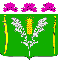 АДМИНИСТРАЦИЯСТАРОНИЖЕСТЕБЛИЕВСКОГО СЕЛЬСКОГО ПОСЕЛЕНИЯ КРАСНОАРМЕЙСКОГО РАЙОНАПОСТАНОВЛЕНИЕАДМИНИСТРАЦИЯСТАРОНИЖЕСТЕБЛИЕВСКОГО СЕЛЬСКОГО ПОСЕЛЕНИЯ КРАСНОАРМЕЙСКОГО РАЙОНАПОСТАНОВЛЕНИЕ«22» 07. 2020 г.№ 89станица Старонижестеблиевскаястаница СтаронижестеблиевскаяПроект подготовлен и внесён:Главным специалистомпо юридическим вопросам администрацииСтаронижестеблиевского сельского поселенияКрасноармейского района                                                            Т.А. ФилимоноваПроект согласован:Заместитель главыСтаронижестеблиевского сельского поселенияКрасноармейского районаЕ.Е. ЧерепановаНачальник общего отделаСтаронижестеблиевского сельского поселенияКрасноармейского районаН.В. Супрун